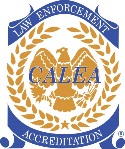 Internationally Accredited Law Enforcement Agency2019202020212022External ComplaintsCitizen Complaints Received3005Sustained Complaints0000Not Sustained2000Unfounded Complaints10023Internal ComplaintsInternal Complaints Received96312Sustained Complaints9538Not Sustained Complaints0001Unfounded Complaints0000Resigned Under Investigation------2Pending1100